ЗАКЛЮЧЕНИЕпо результатам экспертно-аналитического мероприятия по проверке годового отчёта о ходе реализации и оценке эффективности реализации Муниципальной программы «Охрана окружающей среды» за 2023 год.17 февраля 2024 года										№ 12ОБЩИЕ ПОЛОЖЕНИЯОснования для проведения экспертно-аналитического мероприятияНастоящее заключение Контрольно-счётной палаты Дальнегорского городского округа (далее – КСП ДГО или Контрольно-счётная палата) по проверке годового отчёта о ходе реализации и оценке эффективности реализации  Муниципальной программы «Охрана окружающей среды» за 2023 год (далее – Программа, Муниципальная программа или МП) подготовлено в соответствии: с пунктом 2 статьи 157 Бюджетного кодекса Российской Федерации,  Федерального закона Российской Федерации от 7 февраля 2011 г. N 6-ФЗ «Об общих принципах организации и деятельности контрольно-счётных органов субъектов Российской Федерации и муниципальных образований», Положением о Контрольно-счётной палате Дальнегорского городского округа, утверждённым решением Думы ДГО от 20.08.2021 г. № 648, Стандартом внешнего муниципального финансового контроля «Общие правила проведения экспертно-аналитических мероприятий», утверждённым распоряжением председателя Контрольно-счётной палаты ДГО от 14.01.2022 г. № 3.Экспертно-аналитическое мероприятие проведено согласно пункту 2.9 Плана работы Контрольно-счётной палаты на 2024 год, утверждённого распоряжением председателя КСП ДГО от 28.12.2023 г. № 100 и распоряжения председателя Контрольно-счётной палаты ДГО от 07.02.2024 г. № 5.Карта – № 2.Вопросы экспертно-аналитического мероприятияВ ходе экспертно-аналитического мероприятия по исполнению муниципальной программы Дальнегорского городского округа за 2023 год, проведён:анализ исполнения муниципальной программы и финансового обеспечения фактически произведённых затрат на реализацию программы;анализ годового отчёта ответственного исполнителя по исполнению муниципальной программы.Объект проверки – Отдел жизнеобеспечения администрации Дальнегорского городского округа (далее – Ответственный исполнитель).Предмет проверки – годовой отчёт о ходе реализации и оценка эффективности реализации муниципальной программы «Охрана окружающей среды» за 2023 год (далее – Годовой отчёт).Исследуемый период – 2023 год.Цель проверки – осуществление экспертизы годового отчёта Ответственного исполнителя по исполнению муниципальной программы «Охрана окружающей среды» за 2023 год.Срок проведения экспертно-аналитического мероприятия: с 12 февраля 2024 года по 17 февраля 2024 года.АНАЛИТИЧЕСКАЯ ЧАСТЬПри подготовке заключения по результатам экспертно-аналитического мероприятия отчёта МП использовались материалы, предоставленные администрацией Дальнегорского городского округа и материалы, размещённые в свободном доступе на официальном сайте Дальнегорского городского округа в сети «Интернет»:Годовой отчёт о ходе реализации и оценка эффективности реализации муниципальной программы «Охрана окружающей среды» за 2023 год;Информация о степени выполнения подпрограмм и отдельных мероприятий Муниципальной программы за 2023 год (форма 9);Отчёт об использовании бюджетных ассигнований бюджета Дальнегорского городского округа на реализацию Муниципальной программы за 2023 год (форма 10);Отчёт о выполнении показателей муниципальных заданий на оказание муниципальных услуг (выполнение работ) муниципальными бюджетными и автономными учреждениями по Муниципальной программе за 2023 год (форма 11);Информация о расходовании бюджетных и внебюджетных средств на реализацию Муниципальной программы за 2023 год (форма 12);Сведения о достижении значений индикаторов (показателей) Муниципальной программы (Форма 13).В Контрольно-счётную палату 14.02.2023 г. (вх. № 103) Ответственным исполнителем был представлен исправленный Годовой отчёт, в котором выявленное при проведении экспертизы несоответствие количества, вывезенного ТКО по тексту указанного отчёта было устранено.Анализ исполнения муниципальной программы, финансового обеспечения и фактически произведённых затрат на её реализацию.Положениями статьи 179 БК РФ установлено, что муниципальные программы утверждаются местной администрацией.Постановлением администрации Дальнегорского городского округа от 31.07.2018 года № 510-па утверждён перечень муниципальных программ Дальнегорского городского округа, реализация которых планируется в 2023 году (далее – Перечень). Постановлениями от 24.08.2018 № 582-па, от 31.10.2018 № 693-па, от 11.02.2019 № 92-па, от 27.02.2019 № 126-па, от 09.04.2019 № 234-па, от 13.05.2019 № 296-па, от 01.08.2019
№ 610-па, от 28.10.2019 № 904-па, от 25.12.2019 №1151-па, от 31.01.2020 № 67-па,
от 25.02.2020 № 166-па,от 15.06.2020 № 512-па, от 13.07.2020 № 634-па, от 31.07.2020
№ 674-па, от 31.08.2020 №800-па, от 20.11.2020 № 1120-па, от 24.11.2020 №1155-па,
от 14.12.2020 № 1213-па, от 23.04.2021 № 371-па, от 21.05.2021 № 482-па, от 28.05.2021 № 506-па, от 19.07.2021 № 692-па, от 30.08.2021 № 850-па, от 11.10.2021 № 1044-па,
от 02.11.2021 № 1165-па, от 30.07.2021 № 738-па, от 29.11.2021 № 1256-па, от 07.02.2022 № 135-па, от 15.02.2022 № 178-па, от 11.03.2022 № 293-па, от 04.04.2022 № 384-па,
от 06.05.2022№ 547-па, 16.05.2022 № 576-па; от 22.06.2022 № 845-па, от 06.07.2022
№ 922-па, от 27.07.2022 № 1049-па, от 16.08.2022 № 1145-па, от 12.12.2022  № 1696-па,
от 20.12.2022 № 1073-па, от 27.01.2023 № 68-па, от 07.02.2023 № 121-па, от 16.03.2023
№ 261-па, от 24.04.2023 № 411-па, от 10.05.2023 № 489-па, от 31.08.2023 № 1218-па внесены изменения в вышеназванный Перечень.Ответственным исполнителем муниципальной программы является Отдел жизнеобеспечения администрации Дальнегорского городского округа, соисполнителями программы – Отдел архитектуры и строительства администрации Дальнегорского городского округа, Управление культуры, спорта и молодёжной политики администрации Дальнегорского городского округа, Управление образования администрации Дальнегорского городского округа.Цель муниципальной программы – Предотвращение негативного воздействия хозяйственной или иной деятельности на природную среду.В структуре Муниципальная программа предусматривает подпрограмму «Обеспечение защищённости от негативных вод на территории Дальнегорского городского округа» (далее – Подпрограмма) и 2 отдельных мероприятия: «Обращение с отходами на территории Дальнегорского городского округа», «Повышение уровня экологической культуры населения Дальнегорского городского округа».Муниципальная программа утверждена Постановлением администрации Дальнегорского городского округа от 31.05.2019 г. № 371-па. В 2023 году в Муниципальную программу вносились изменения следующими нормативными правовыми актами:Постановление администрации ДГО от 18.05.2023 г. № 543-па;Постановление администрации ДГО от 21.06.2023 г. № 742-па;Постановление администрации ДГО от 09.10.2023 г. № 1495-па;Постановление администрации ДГО от 26.12.2023 г. № 2057-па.Вносимые изменения касались корректировки общего объёма финансирования мероприятий Муниципальной программы, переименования подпрограммы, а также приведения значений показателей и индикаторов МП в соответствии с исполнением.Решением Думы Дальнегорского городского округа (далее – Решение Думы ДГО) от 02.12.2021 г. № 715 «О бюджете Дальнегорского городского округа на 2023 год и плановый период 2024 и 2025 годов» на реализацию Муниципальной программы было предусмотрено ассигнований в сумме 14 391,34 тыс. рублей из средств бюджета Дальнегорского городского округа.В течении 2023 года ресурсное обеспечение расходов на реализацию Муниципальной программы подвергалось нескольким корректировкам:Решением Думы ДГО от 07.04.2023 г. № 72 «О бюджете Дальнегорского городского округа на 2023 год и плановый период 2024 и 2025 годов» общий объём финансирования Муниципальной программы не изменился. Причиной для внесения изменений в бюджет: бюджетные ассигнования, предусмотренные на ликвидацию несанкционированных свалок на территории Дальнегорского городского округа в сумме 102 880,80 рублей, перераспределены на мероприятия по поддержанию и улучшению санитарного и экологического состояния зон массового отдыха, набережных, пляжей и других объектов, в части вывоза твердых коммунальных отходов.Решением Думы ДГО от 06.06.2023 г. № 97 «О бюджете Дальнегорского городского округа на 2023 год и плановый период 2024 и 2025 годов» общий объём финансового обеспечения реализации Муниципальной программы увеличен на 533,42 тыс. руб., и составил 14 924,76 тыс. рублей. Корректировка бюджетных ассигнований в сторону увеличения произошла ввиду следующего: увеличены расходы в размере 533 417,51 рублей на ликвидацию несанкционированных свалок на территории Дальнегорского городского округа и этим же Решением Думы ДГО бюджетные ассигнования, предусмотренные на ликвидацию несанкционированных свалок на территории Дальнегорского городского округа в сумме 430 536,71 рублей и на мероприятия в области использования и охраны водных объектов, осуществляемые на условиях софинансирования, в сумме 2 751,06 рублей, перераспределены на мероприятия по реконструкции, капитальному и текущему ремонту гидротехнических сооружений (в том числе проектно-изыскательские работы), находящихся в муниципальной собственности, в целях обеспечения их безопасности, в целях определения объёма донных отложений в рамках проведения мероприятий по капитальному ремонту водохранилища «Нежданка». Решением Думы ДГО от 21.09.2023 г. № 139 «О бюджете Дальнегорского городского округа на 2023 год и плановый период 2024 и 2025 годов» общий объём финансирования Муниципальной программы не корректировался и составил 14 924,76 тыс. рублей. Причина внесения изменений перераспределение бюджетных ассигнований, предусмотренных на ликвидацию несанкционированных свалок на территории Дальнегорского городского округа в сумме 700,00 тыс. рублей на выполнение работ по подготовке сметной документации на проведение капитального ремонта объектов сооружения: Водохранилище «Нежданка» и Водозаборная башня г. Дальнегорск в части дополнительного обследования водозаборной башни (разрушения бетонных конструкций).Решением Думы ДГО от 25.12.2023 г. № 184 «О бюджете Дальнегорского городского округа на 2023 год и плановый период 2024 и 2025 годов» уменьшены бюджетные ассигнования на расходы, связанные с вывозом твёрдых коммунальных отходов.  По информации из пояснительной записки к проекту решения о бюджете следует, что при проведении конкурсных процедур на выполнение работ, предусмотренных на поддержание и улучшение санитарного и экологического состояния зон массового отдыха, набережных, пляжей и других объектов, в части вывоза твердых коммунальных отходов, возникла экономия бюджетных ассигнований в сумме 3 607,08 рублей, которая и явилась причиной корректировки бюджета ДГО по расходам на мероприятия Муниципальной программы. Данное обоснование не подтверждается заключённым контрактом. Общий объём финансирования Муниципальной программы составил 14 921,15 тыс. руб.В целях приведения в соответствие с решениями о бюджете Дальнегорского городского округа установлено, что Ответственным исполнителем своевременно вносились изменения ресурсного обеспечения в паспорт Муниципальной программы.В паспорте Муниципальной программы, утверждённой Постановлением администрации Дальнегорского городского округа от 26.12.2023 г. № 2057-па, общий объём финансирования на её реализацию в 2023 году указан в сумме 14 921,15 тыс. рублей и запланирован из средств бюджета Дальнегорского городского округа и средств краевого бюджета в размере 1 712,13 тыс. рублей и 13 209,02 соответственно.Показатели финансового обеспечения реализации Муниципальной программы не отличаются от утверждённого Последним Решением Думы Дальнегорского городского округа от 25.12.2023 г. № 184 «О бюджете Дальнегорского городского округа на 2023 год и плановый период 2024 и 2025 годов» запланированного объёма бюджетных ассигнований Муниципальной программы и составил 14 921,15 тыс. рублей.Увеличение плановых расходов бюджетных ассигнований на финансирование Муниципальной программы от первоначально утверждённых, составило 529 810,43 рублей, или на 3,7 % больше от предусмотренных на 01.01.2023 г.Данные о ресурсном обеспечении реализации Муниципальной программы и её исполнении за отчётный период приведены в Приложении №1 к настоящему заключению.Из таблицы Приложения № 1 видно, что сводной бюджетной росписью на реализацию мероприятий Программы предусмотрено бюджетных ассигнований в сумме 14 921 149,94 рублей. На 01.01.2024 г. финансовое исполнение Программы в 2023 году осуществлено в сумме 4 651 519,25 рублей, что составило 31,17 % от плановых назначений. Остаток не использованных на реализацию мероприятий муниципальной программы – 10 269 630,69 рублей (68,83 %).Ответственным исполнителем в Годовом отчёте не поясняются причины не расходования полного объёма бюджетных ассигнований, предусмотренных на реализацию МП, что является недостатком.Экспертизой установлено, что кассовый расход включает следующие суммы:4 342 719,67 рублей – Предварительная оплата в рамках исполнения муниципального контракта на выполнение работ по подготовке сметной документации на проведение капитального ремонта объектов сооружения: Водохранилище «Нежданка» и Водозаборная башня г. Дальнегорск для реализации мероприятия Подпрограммы МП, уплаченная исполнителю платёжными поручениями от 24.03.2023 г. № 53 691 в сумме 39 827,20 рублей, от 06.04.2023 г. № 157 389 в сумме 3 942 892,47 рублей, от 22.11.2023 г. № 271 508 в сумме 360 000,00. Отмечено, что платёж 22.11.2023 года совершён позже установленной даты выполнения работ по муниципальному контракту (01.10.2023 г. – пункт 1.3).76 199,58 рублей – Оплата за вывоз твёрдых коммунальных отходов (ТКО) по фактическому объёму вывоза. Анализ отчётов ответственного исполнителя по исполнению муниципальной программы.Экспертизой установлено нарушение суммовых подсчётов в форме 10 Годового отчёта по графе 8 «сводная бюджетная роспись, план на 01 января отчётного года».Для достижения цели Муниципальной программы, а именно: предотвращение негативного воздействия хозяйственной или иной деятельности на природную среду, Программа предполагает реализацию подпрограммы «Обеспечение безопасности гидротехнических сооружений на территории Дальнегорского городского округа» в период 2023 – 2025 гг. и двух отдельных мероприятий в период 2022 – 2026 гг.По информации, содержащейся в Годовом отчёте Ответственного исполнителя по выполнению мероприятий, а также полученных от исполнителя указанного отчёта пояснений следует, что в отчётном году для достижения цели Программы осуществлялись следующие мероприятия:Подпрограмма «Обеспечение защищённости от негативных вод на территории Дальнегорского городского округа».На реализацию мероприятия Подпрограммы «Проведение подготовительных работ в рамках мероприятий по капитальному ремонту водохранилища «Нежданка»» (далее – Мероприятие) предполагалось ресурсное обеспечение в размере 14 475 732,22 рублей, в том числе за счёт краевого бюджета 13 209 020,00 рублей и средств бюджета Дальнегорского городского округа 1 266 712,22 рублей.  Кассовый расход 4 342 719,67 рубля. Остаток неиспользованных бюджетных ассигнований 10 133 012,55 рублей.Для обеспечения выполнения указанного мероприятия был заключён муниципальный контракт от 13.03.2023 года № 0320300143723000029_168140 (далее – Контракт) на выполнение работ по разработке проектной документации на проведение капитального ремонта объектов сооружение – Водохранилище «Нежданка» и сооружение - Водозаборная башня г. Дальнегорск, Приморский край (далее – работы по разработке ПСД). Контракт заключён с обществом с ограниченной ответственностью «ПРОМДОРСНАБ-ЗАПАД» (далее – Подрядчик). К вышеуказанному контракту были заключены Дополнительные соглашения от 22.05.2023 г. № 1, от 17.08.2023 г. № 2, в которых стороны договорились об увеличении стоимости работ по нему с соответствующим пересчётом суммы предоплаты, предусмотренной пунктом 2.3. В соответствии с названными дополнительными соглашениями цена контракта составила 14 475 732,22 рублей и суммой предоплаты 4 342 719,67 рублей (30 %). Срок выполнения работ по разработке ПСД 01.10.2023 г. В соответствии с пунктом 1.2 Контракта Подрядчик обязан осуществить государственную экспертизу результатов инженерных изысканий и проектной документации и сдать готовую документацию в соответствии с Описанием объекта закупки Заказчику. В отчётном году Мероприятие не выполнено ввиду того, что Подрядчиком не исполнен пункт 1.2 Контракта, а именно, не пройдена государственная экспертиза результатов инженерных изысканий и проектной документации.Отдельное мероприятие «Обращение с отходами на территории Дальнегорского городского округа» (далее – Отдельное мероприятие 1).Сводной бюджетной росписью на 01 января отчётного года, запланированный объём бюджетных ассигнований из средств Дальнегорского городского округа Отдельного мероприятия 1 составил 1 033 544,00 рублей. Сводной бюджетной росписью на 31 декабря по этому отдельному мероприятию бюджетные ассигнования предусмотрены в сумме 432 817,72 рубля. Снижение составило 58,1 % или 600 726,28 рублей. Всего кассовые расходы по обеспечению данного отдельного мероприятия составили 296 199,53 рублей или 68,4 % от предусмотренных средств бюджета Дальнегорского городского округа.Обращаем внимание на постоянные корректировки ассигнований при исполнении Отдельного мероприятия. Так, Решением Думы ДГО от 07.04.2023 г. уменьшены бюджетные ассигнования, предусмотренные на ликвидацию несанкционированных свалок в сумме 102 880,80 рублей, а 06.06.2023 г. бюджетные ассигнования добавлены на 102 880,80 рублей Решением Думы ДГО. 21.09.2023 г. уменьшение ассигнований произошло на 700 000 рублей. Вышесказанное свидетельствует о низком качестве планирования ресурсного обеспечения реализации мероприятий МП.Ликвидация несанкционированных свалок на территории Дальнегорского городского округа.В отчётном периоде ликвидировано 2-е несанкционированные свалки на территории Дальнегорском городском округе. На исполнение данного мероприятия предусмотрены средства бюджета Дальнегорского городского округа в сумме 220 000,00 руб. Кассовое исполнение выполнено 100 %.Необходимо отметить, что в первоначальном бюджете ассигнований на ликвидацию несанкционированных свалок было предусмотрено в сумме 920 000 рублей, что обеспечило бы ликвидацию 10 свалок (значение показателя установлено Постановлением администрации Дальнегорского городского округа от 21.12.2022 г. № 1 749-па) или 92 000,00 рублей за единицу. Последним Решением Думы ДГО «О бюджете Дальнегорского городского округа на 2023 год и плановый период 2024 и 2025 годов» сумма расходов на эти цели, но при количестве несанкционированных свалок 2 единицы (действующая редакция Муниципальной программы), утверждена в размере 220 000,00 рублей или 110 000,00 рублей за 1 единицу и на 18 000,00 рублей больше по первоначально утверждённым. В предшествующем отчётному 2022 году на ликвидацию 269 несанкционированных свалок было потрачено 2 692 157,53 рублей или 10 008,02 рублей за 1 ликвидированную свалку.Существенное стоимостное различие работ по ликвидации свалок устанавливает отсутствие связи стоимости и количества, формируя признаки завышения цены. Контрольно-счётная палата рекомендует в качестве показателя устанавливать результаты работ по ликвидации несанкционированных свалок в объёме.Поддержание и улучшение санитарного и экологического состояния зон массового отдыха, набережных, пляжей и других объектов, в части вывоза ТКО.Сводной бюджетной росписью запланировано ассигнований 212 817,72 рублей. Кассовый расход составил 76 199,58 рублей. Остаток ассигнований в сумме 136 618,14 рублей, не исполнены полностью по причине оплаты вывоза ТКО по фактическому объёму.В рамках исполнения мероприятия, вывезено 126,75 м3 с 5-ти зон массового отдыха населения: с. Каменка мыс «Два брата», д. Лидовка побережье «Лидовка», с. Рудная Пристань мыс. «Два брата», д. Смычка озеро «Васьковское». Муниципальный контракт от 08.02.2022 № 22-к/юр заключён на оказание услуг по обращению с ТКО с КГУП «Приморский экологический оператор». В соответствии с протоколом согласования от 17.03.2023 г. к протоколу урегулирования разногласий № 1 к вышеназванному контракту, стоимость оказанных услуг 216 424,80 рублей из расчёта 601,18 рублей за 1м3 ТКО. Необходимо отметить, что муниципальный контракт на вывоз ТКО заключался на 360 м3 фактический вывоз составил 126,75 м3 или на 233,25 м3(64,8 %) меньше запланированного.Контрольно-счётная палата в своём заключении от 03.04.2023 г. № 19 на проект решения Думы Дальнегорского городского округа «О внесении изменений в решение Думы Дальнегорского городского округа от 01.12.2022 № 30 «О бюджете Дальнегорского городского округа на 2023 год и плановый период 2024 и 2025 годов устанавливала: «риск завышения объемов ввиду того, что согласно отчета  об исполнении муниципальной программы «Охрана окружающей среды» за 2022 год, объем  вывезенных ТКО с зон массового отдыха, набережных, пляжей и других объектов составил 84,23 м3, что в 4 раза меньше, чем предполагается в 2023 году к оплате».В предшествующем отчётному 2022 году по информации из годового отчёта ОЖО на вывоз ТКО объёмом 84,23 м3 было потрачено 40 478,69 рублей или 480,57 рублей за 1м3. Удорожание услуг вывоза ТКО в сравнении с 2022 годом составило 120,61 рублей или 25 %.Аналитические данные по Отдельному мероприятию 1 представлены ниже.Отдельное мероприятие «Повышение уровня экологической культуры населения Дальнегорского городского округа» (далее – Отдельное мероприятие 2).В рамках исполнения данного мероприятия было проведено 41 мероприятие, направленные на предотвращение негативного воздействия на окружающую среду и на экологическое образование и просвещение населения, изготовлено и размещено 97 буклетов формата А3/Б экологической направленности с целью распространения агитационных материалов на территории Дальнегорского городского округа. На реализацию вышеназванного отдельного мероприятия направлено 12 600 рублей, которые освоены в полном объёме на изготовление буклетов.Расчёт степени достижения цели и задач муниципальной программы.В соответствии с методикой оценки эффективности реализации муниципальной программы, определённой пп.10 п. 24.2 «Порядка принятия решений о разработке, реализации и проведении оценки эффективности реализации муниципальных программ администрации Дальнегорского городского округа», утверждённым постановлением администрации Дальнегорского городского округа от 19.07.2018 № 488-па (в ред. от 16.02.2021 № 127-па, 16.08.2022 № 1146-па), Контрольно-счётной палатой проведены расчёты и определена оценка эффективности Муниципальной программы.В Годовом отчёте Ответственного исполнителя в разделе 5 указано «Расчёт степени достижения цели отдельного мероприятия муниципальной программы (индикаторы)» и «Расчёт степени выполнения задачи отдельного мероприятия». Однако в расчёт включены значения индикатора и показателя Подпрограммы. Ответственному исполнителю необходимо устранить указанное несоответствие.Расчёт степени достижения цели и задач подпрограммы и отдельных мероприятий Муниципальной программы.Подпрограмма «Обеспечение защищённости от негативных вод на территории Дальнегорского городского округа» (далее – Подпрограмма).Целевой индикатор – Доля завершённых работ (этапов) по приведению к безопасному техническому состоянию водохранилища «Нежданка» в общем количестве работ (этапов) по приведению к безопасному техническому состоянию водохранилища «Нежданка».Плановое значение в отчётном году – 6,9 %.Фактически целевой индикатор составил 0 %,Результат отсутствует по причине не завершения процедуры прохождения государственной экспертизы проектно-сметной документации на указанный объект.IЦ (П) =  = 0	 Задача Подпрограммы МП достигается следующим показателем:Количество гидротехнических сооружений на территории Дальнегорского городского округа, находящихся в муниципальной собственности, на ремонт которых разработана проектно-сметная документация.Плановое значение – 1 ед.Фактическое значение составило 0 ед.Iзадача 1 (П) =  = 0Отдельное мероприятие «Обращение с отходами на территории Дальнегорского городского округа», Отдельное мероприятие «Повышение уровня экологической культуры населения Дальнегорского городского округа» (далее – Отдельные мероприятия).Целевой индикатор – Доля проведённых мероприятий, направленных на предотвращение негативного воздействия от общего количества мероприятий, направленных на предотвращение негативного воздействия на окружающую среду.Плановое значение в отчётном году – 38,5 %.Фактически целевой индикатор составил 38,5 %.Значение индикатора определяется как результат проведённых мероприятий на дату отчётного периода от общего количества мероприятий, установленных для отчётного периода (50 мероприятий, проведённых в 2022 году + 41 мероприятие, проведённое в 2023 году / 236 мероприятий, установленных для 2023 года).IЦ (Ом) =  = 1Задачи Отдельных мероприятий МП достигаются следующими показателями:Количество проведённых мероприятий, направленных на предотвращение негативного воздействия на окружающую среду.Плановое значение – 30 ед.Фактическое значение составило 30 ед.Iзадача 1 (Ом) =  = 1Количество ликвидированных несанкционированных свалок на территории Дальнегорского городского округа.Плановое значение – 271 ед.Фактическое значение достигло 271 ед.Iзадача 2 (Ом) =  = 1Количество вывезенного объёма ТКО с зон массового отдыха, набережных, пляжей и других объектов.Плановое значение – 216,23 м3.Фактическое значение достигло 210,96 м3.Iзадача 3 (Ом) =  = 0,976Ответственный исполнитель объяснил снижение фактического значения вывезенного объема ТКО с зон массового отдыха, набережных, пляжей и других объектов, который составил 126,75 м3, фактически выставленным объёмом вывоза ТКО с контейнерных площадок на прибрежных зонах за период выполнения муниципального контракта.Количество ежегодных мероприятий по экологическому образованию и просвещению населения, проводимых на территории Дальнегорского городского округа.Плановое значение – 206 ед.Фактическое значение достигло 206 ед.Iзадача 4 (Ом) =  = 1	Количество размещённых агитационных материалов экологической направленности на территории Дальнегорского городского округа.Плановое значение – 597 ед.Фактическое значение достигло 597 ед.Iзадача 5 (Ом) =  = 1Среднее значение достижения задач Отдельного мероприятия:Iз (Ом) ср =  = 0,995Среднее значение достижения целей для критерия оценки эффективности реализации Муниципальной программы:IЦ ср =  = 0,5Среднее значение достижения задач для критерия оценки эффективности реализации Муниципальной программы:IЗ ср =  = 0,4975Оценка эффективности реализации Муниципальной программы:Среднее значение достижения задач МП (IЗ ср) составляет 0,4975, следовательно, задачи не способствуют достижению цели муниципальной программы.Среднее значение достижения цели МП (IЦ ср) составляет 0,5, следовательно, цель реализации Муниципальной программы не достигается, программа признаётся не эффективной.Расчёт степени эффективности использования бюджетных и внебюджетных средств.Запланированное ресурсное обеспечение мероприятий по Муниципальной программе за счёт средств бюджета ДГО в отчётном периоде предусмотрено в сумме 14 921 149,94 рублей, кассовое исполнение в отчётном периоде 4 651 519,25 рублей или 31,2 % от запланированных сводной бюджетной росписьюЭ бв =  Х 100 = 31,2 %ВЫВОДЫНастоящим экспертно-аналитическим мероприятием по проверке годового отчёта о ходе реализации и оценке эффективности реализации Муниципальной программы «Охрана окружающей среды» за 2023 год, установлено:В части полноты состава годовой отчётности за 2023 год о реализации муниципальной программы нарушений не выявлено.В части достоверности и полноты информации годовой отчётности за 2023 год о реализации муниципальной программы выявлены недочёты и нарушения:Форма 10 Годового отчёта содержит ошибочные значения.Отсутствуют пояснения конкретных причин не расходования бюджетных ассигнований в полном объёме.В результате ежегодной оценки эффективности реализации Муниципальной программы, произведены расчёты эффективности использования бюджетных средств и степени достижения целей и решения задач муниципальной программы. В произведённых расчётах Ответственным исполнителем применён ошибочный алгоритм расчётов, что не в полной степени соответствует методике, установленной в Порядке. Неполнота степени соответствия расчётов не повлияла на результат оценки эффективности реализации Муниципальной программы, что подтверждается расчётами, произведёнными Контроль-счётной палатой, по результатам которых, реализация Муниципальной программы признана неэффективной.Ответственным исполнителем нарушен «Порядок принятия решений о разработке, реализации и проведении оценки эффективности реализации муниципальных программ администрации Дальнегорского городского округа», утверждённым постановлением администрации Дальнегорского городского округа от 19.07.2018 № 488-па (в ред. от 16.02.2021 № 127-па, 16.08.2022 № 1146-па).Завышена стоимость планирования и исполнения работ в рамках Отдельного мероприятия МП «Обращение с отходами на территории Дальнегорского городского округа» в сравнении с предшествующим периодом.ПРЕДЛОЖЕНИЯОтветственному исполнителю.Устранить недостатки, нарушения, выявленные экспертно-аналитическим мероприятием. Привести в соответствие значения показателей в форме 10 Годового отчёта. Контрольно-счётная палата предлагает принять годовой отчёт о ходе реализации и оценки эффективности реализации муниципальной программы «Охрана окружающей среды» за 2023 год после соответствующего устранения нарушений.Усилить контроль за качеством планирования и взаимоувязать показатели и бюджетные ассигнования с целью измеримости.Председатель КСП ДГО							Е.А. ПушанкинаВедущий инспектор							Э.В. ИсаеваПриложение № 1Анализ изменения ресурсного обеспечения реализации Муниципальной программы «Охрана окружающей среды» в 2023 году и её исполнения, руб.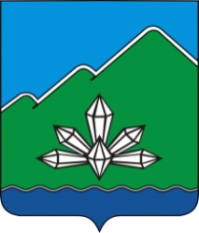 КОНТРОЛЬНО-СЧЁТНАЯ ПАЛАТАДальнегорского городского округаулица Осипенко, д. 39 а, г. Дальнегорск, Приморский край, 692441
тел. (42373)3-27-35E-mail: dalnegorsk-ksp@mail.ruМероприятиеЛиквидация несанкционированных свалок на территории Дальнегорского городского округа, ед.Поддержание и улучшение санитарного и экологического состояния зон массового отдыха, набережных, пляжей и других объектов, в части вывоза твердых коммунальных отходов, м3план 2023план 2023план 2023Ресурсное обеспечение, руб.920 000,00216 424,80Количество2360на единицу, руб.460 000,00601,18По паспорту МП 2023 (ред. 26.12.2023)По паспорту МП 2023 (ред. 26.12.2023)По паспорту МП 2023 (ред. 26.12.2023)Ресурсное обеспечение, руб.220 000,00212 817,72Количество2132на единицу, руб.110 000,001 612,26Факт 2023Факт 2023Факт 2023Кассовое исполнение, руб.220 000,0076 199,58Количество2126,75на единицу, руб.110 000,00601,18Факт 2022Факт 2022Факт 2022Кассовое исполнение, руб.2 692 157,5340 478,69Количество26984,23на единицу, руб.10 008,02480,57НаименованиеВедомствоКод целевой статьиКод вида расхо довРешение Думы ДГО от 01.12.2022 № 30Решение Думы ДГО от 07.04.2023 № 72изменение
(гр.6 - гр.5)Решение Думы ДГО от 06.06.2023 № 97изменение
(гр.8 - гр.6)Решение Думы ДГО от 21.09.2023 № 139изменение
(гр.12 - гр.10)Решение Думы ДГО от 25.12.2023 № 184изменение
(гр.18 - гр.16)Сводная бюджетная росписьизменение
(гр.20 - гр.18)Абсолютное изменение от перво-начального бюджета
(гр.20 - гр.5)Относительное изменение от перво-начального бюджета, (%) (гр.20/гр.5)Исполнено на 01.01.2024Процент исполненияОстаток неисполь-зованных ассигнований1234567891213181920212223242526Муниципальная программа "Охрана окружающей среды"018 0 00 00000014 391 339,5114 391 339,51 0,00       14 924 757,02 533 417,51       14 924 757,02 0,00       14 921 149,94 -3 607,08       14 921 149,94 0,00 529 810,43  3,7%  4 651 519,25 31,17%10 269 630,69 Подпрограмма "Обеспечение защищенности от негативных вод на территории Дальнегорского городского округа"018 1 00 00000013 345 195,5113 345 195,51 0,00       13 775 732,22 430 536,71       14 475 732,22 700 000,00       14 475 732,22 0,00       14 475 732,22 0,00 1 130 536,71  8,5%  4 342 719,67 30,00%10 133 012,55 Основное мероприятие "Проведение подготовительных работ в рамках мероприятий по капитальному ремонту водохранилища "Нежданка""018 1 01 00000013 345 195,5113 345 195,51 0,00       13 775 732,22 430 536,71       14 475 732,22 700 000,00       14 475 732,22 0,00       14 475 732,22 0,00 1 130 536,71  8,5%  4 342 719,67 30,00%10 133 012,55 Администрация Дальнегорского городского округа96418 1 01 00000013 345 195,5113 345 195,51 0,00       13 775 732,22 430 536,71       14 475 732,22 700 000,00       14 475 732,22 0,00       14 475 732,22 0,00 1 130 536,71  8,5%  4 342 719,67 30,00%10 133 012,55 Расходы на реконструкцию, капитальный и текущий ремонт гидротехнических сооружений (в том числе проектно-изыскательские работы), находящихся в муниципальной собственности, в целях обеспечения их безопасности96418 1 01 2501000,000,00           433 287,77 433 287,77        1 133 287,77 700 000,00        1 133 287,77 0,00         1 133 287,77 0,00 1 133 287,77  100,0%     360 000,00 31,77%773 287,77 Закупка товаров, работ и услуг для обеспечения государственных (муниципальных) нужд96418 1 01 250102000,000,00            433 287,77 433 287,77         1 133 287,77 700 000,00         1 133 287,77 0,00         1 133 287,77 0,00 1 133 287,77  100,0%     360 000,00 31,77%773 287,77 Расходы на мероприятия в области использования и охраны водных объектов, осуществляемые на условиях софинансирования за счет средств краевого бюджета96418 1 01 92130013 209 020,0013 209 020,00      13 209 020,00 0,00      13 209 020,00 0,00      13 209 020,00 0,00       13 209 020,00 0,00 0,00  0,0%  3 942 892,47 29,85%9 266 127,53 Закупка товаров, работ и услуг для обеспечения государственных (муниципальных) нужд96418 1 01 9213020013 209 020,0013 209 020,00       13 209 020,00 0,00       13 209 020,00 0,00       13 209 020,00 0,00       13 209 020,00 0,00 0,00  0,0%  3 942 892,47 29,85%9 266 127,53 Расходы на мероприятия в области использования и охраны водных объектов, осуществляемые на условиях софинансирования96418 1 01 S21300136 175,51136 175,51           133 424,45 -2 751,06           133 424,45 0,00           133 424,45 0,00            133 424,45 0,00 -2 751,06  -2,0%       39 827,20 29,85%93 597,25 Закупка товаров, работ и услуг для обеспечения государственных (муниципальных) нужд96418 1 01 S2130200136 175,51136 175,51            133 424,45 -2 751,06            133 424,45 0,00            133 424,45 0,00            133 424,45 0,00 -2 751,06  -2,0%       39 827,20 29,85%93 597,25 Мероприятия муниципальной программы "Охрана окружающей среды"018 9 00 0000001 046 144,001 046 144,00         1 149 024,80 102 880,80            449 024,80 -700 000,00            445 417,72 -3 607,08            445 417,72 0,00 -600 726,28  -57,4%     308 799,58 69,33%136 618,14 Администрация Дальнегорского городского округа96418 9 00 0000001 046 144,001 046 144,00 0,00         1 149 024,80 102 880,80            449 024,80 -700 000,00            445 417,72 -3 607,08            445 417,72 0,00 -600 726,28  -57,4%     308 799,58 69,33%136 618,14 Ликвидация несанкционированных свалок на территории Дальнегорского городского округа96418 9 00 285100920 000,00817 119,20 -102 880,80           920 000,00 102 880,80           220 000,00 -700 000,00           220 000,00 0,00            220 000,00 0,00 -700 000,00  -76,1%     220 000,00 100,00%0,00 Закупка товаров, работ и услуг для обеспечения государственных (муниципальных) нужд96418 9 00 28510200920 000,00817 119,20 -102 880,80            920 000,00 102 880,80            220 000,00 -700 000,00            220 000,00 0,00            220 000,00 0,00 -700 000,00  -76,1%     220 000,00 100,00%0,00 Поддержание и улучшение санитарного и экологического состояния зон массового отдыха, набережных, пляжей и других объектов, в части вывоза твердых коммунальных отходов96418 9 00 285200113 544,00216 424,80 102 880,80           216 424,80 0,00           216 424,80 0,00           212 817,72 -3 607,08            212 817,72 0,00 99 273,72  87,4%       76 199,58 35,81%136 618,14 Закупка товаров, работ и услуг для обеспечения государственных (муниципальных) нужд96418 9 00 28520200113 544,00216 424,80 102 880,80            216 424,80 0,00            216 424,80 0,00            212 817,72 -3 607,08            212 817,72 0,00 99 273,72  87,4%       76 199,58 35,81%136 618,14 Мероприятия по повышению уровня экологической культуры населения Дальнегорского городского округа96418 9 00 29100012 600,0012 600,00 0,00             12 600,00 0,00             12 600,00 0,00             12 600,00 0,00              12 600,00 0,00 0,00  0,0%       12 600,00 100,00%0,00 Закупка товаров, работ и услуг для обеспечения государственных (муниципальных) нужд96418 9 00 2910020012 600,0012 600,00 0,00              12 600,00 0,00              12 600,00 0,00              12 600,00 0,00              12 600,00 0,00 0,00  0,0%       12 600,00 100,00%0,00 